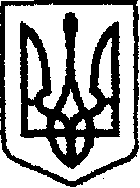 УКРАЇНА  чернігівська обласна державна адміністрація           УПРАВЛІННЯ КАПІТАЛЬНОГО БУДІВНИЦТВАН А К А З від 06 липня 2021 р.		  Чернігів		                      № 25-агПро утворення приймальної  комісіїВідповідно до СОУ 42.1-37641918-128:2019 «Настанова щодо приймання робіт з поточного ремонту автомобільних доріг загального користування», затвердженого наказом Державного агентства автомобільних доріг України від 27.09.2019 № 347, для прийняття робіт з поточного середнього ремонту,н а к а з у ю:Утворити комісію для прийняття робіт з поточного середнього ремонту автомобільної дороги загального користування місцевого значення О251002     /Р-67/ - Бакланова Муравійка - Орлівка на ділянці км 0+000 - км 23+800 (далі – комісія).Затвердити комісію у складі:Карпенко В.М. – провідний інженер відділу технічного контролю автомобільних доріг – голова комісії;Титаренко Д.Л. – провідний інженер відділу технічного контролю автомобільних доріг;Значко В.І. – заступник директора ТОВ «ТРАНС ЛАЙН ГРУП»;Луговий О.М. – головний інженер ТОВ «ШБУ - 14» – генеральний підрядник;Хоменко Д.І. – головний інженер проекту ТОВ «Альянс Буд Експерт».Контроль за виконанням наказу залишаю за собою.В.о. начальникаСергій МАЙКО